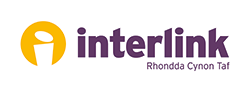 Job title:	Wellbeing Coordinator x 2Salary: 	SCP 21, £28,900 (£29,439 after completion of a probationary period)Hours: 	37 hoursLocation: 	RCTInterlink RCT is an exceptional employer and we value everyone in our Team and their wellbeing.  We provide a great working environment, rewarding work with people and communities, an 8% non-contributory pension, 30 days annual leave, learning and development and a weekly Wellbeing Hour.  We have two fulltime vacancies available to join our existing, dynamic team of Wellbeing Coordinators across Rhondda Cynon Taff.   (1 of which is a temporary maternity leave cover).   Wellbeing coordinators work with individuals to enable them take greater control of their own health & wellbeing and address their needs through identifying their interests and connecting them to activities, groups and services in the community. If you are passionate about making a difference, have the skills & experience and would like to apply, you can find the information pack for the role here. TO APPLY:Interlink is committed to creating a diverse environment and is proud to be an equal opportunities and disability confident employer. All applicants will receive careful consideration for interview. Please submit a CV plus a covering letter outlining your skills, experience and how you meet the competencies of the role headed ‘Recruitment’ to: recruitment@interlinkrct.org.ukIf you need any information in an alternative format or require any further information or assistance, please contact recruitment@interlinkrct.org.ukCLOSING DATE: 15th November 2023 NOON
INTERVIEW DATE: 22nd November 2023